Департамент по делам казачества  и кадетских учебных заведений Ростовской областиГосударственное бюджетное профессиональное образовательное учреждение Ростовской области «Белокалитвинский казачий кадетский профессиональный техникум имени Героя Советского Союза  Быкова Бориса Ивановича»Контрольно-оценочные средствадля проведения текущего контроля успеваемости в  контрольной проверки по теме «Вождение трактора категории «Е» в рамках ППКРС для профессии 110800.02 (35.01.13). Тракторист-машинист сельскохозяйственного производства.Контрольно оценочные средства для проведения текущего контроля успеваемости в форме  контрольной проверки по теме «Вождение тракторов категории «Е» разработаны на основе ФГОС  по профессии  110800.02 (35.01.13) «Тракторист – машинист сельскохозяйственного производства», утвержденного Приказом Минобрнауки России от 02.08.2013 г. № 740 (ред. от 09.04.2015 г.) и рабочей программы профессионального модуля ПМ.01 «Эксплуатация и техническое обслуживание тракторов, сельскохозяйственных машин и оборудования».Разработчик: Рябенко И.М. -  мастер производственного обучения Государственного бюджетного профессионального образовательного учреждения Ростовской области «Белокалитвинский казачий кадетский профессиональный техникум  имени Героя Советского Союза Быкова Бориса Ивановича».1. РЕЗУЛЬТАТЫ ОСВОЕНИЯ ТЕМЫВ результате контроля и оценки темы осуществляется комплексная проверка профессиональных компетенций и практического опыты                2. Задание для проведения контрольной проверки по теме «Вождение трактора категории «Е»».                                                                                                                      Контрольная проверка проводится на полигоне БККПТ                                                                                                Материально-техническое обеспечение: Трактор ДТ-75, прицеп 2ПТС4, набор слесарного инструмента, ветошь, заправочный инвентарь, инструкционная карта, маршрут движения.Задание Провести ежесменное техническое обслуживание за трактором ДТ-75. Вождение трактора по маршруту                                                         Инструкционная картаТема Ежесменное техническое обслуживание трактора ДТ-75М.Материально – техническое обеспечение занятия: ДТ-75М, комплект инструмента, заправочный инвентарь.                                                Порядок выполнения работы	Стоп линияГабаритный дворик		Бокс	Горка	                     Прицеп5. Критерии оценкиОценка «5» - 8 балов, оценка «4» - 7 балов, оценка «3» - 6 баловВ случаи грубого нарушения техники безопасности студент отстраняется от выполнения работы.ПРОТОКОЛсрезовой контрольной работыТема: Вождение колесного трактора категории «Е».Группа № 1.1 от «__» _______ 2017 года     Анализ ___________________________________________________________________ __________________________________________________________________________________________________________________________________________________________________________________________________________________________________________________________________________________________________________________________________________________________________________________Старший мастер П/О ____________ /___________/	                Мастер П/О ____________ /___________/                Мастер П/О ____________ /___________/   СОГЛАСОВАНО С РАБОТОДАТЕЛЕМ_____ТНВ «Гладышев и К»_______________________________ А.И. Гладышев
«___» ______________ .СОГЛАСОВАНО    _____________ Н.И. АксюкГлавный государственный инженер-Инспектор ГостехнадзораБелокалитвинского районаРАССМОТРЕНОна заседании МК профцикла протокол № ___ от «____»__________2018 г. Председатель МК_____________ Рябенко В.А. УТВЕРЖДАЮЗам. директора по УПР_____________Фоменко Т.П. от «____»__________2018 г.Профессиональны компетенции и практический  опыт                             Виды работ и требования к их выполнениюВиды заданийПК 1.1. Управлять тракторами и самоходными сельскохозяйственными машинами всех видов на предприятиях сельского хозяйства.ПК 1.4. Выполнять работы по техническому обслуживанию тракторов, сельскохозяйственных машин и оборудования в мастерских и пунктах технического обслуживания.Вождение трактора категории «E».-управлять трактором на всех передачах переднего и заднего хода                                           -водить трактор в различных дорожных условиях;                            -  соблюдение мер техники безопасности, экологической безопасности, безопасности движения и ПДД.                                 -выполнять техническое обслуживание перед выездом;                             Инструкцион-ные карты, маршрут движения Последовательность выполнения заданияТехнические условия выполнения задания и вид выполняемых работПрименяемый инструментПровести ЕТО трактора ДТ – 75МРис. 1. Трактор ДТ-75М.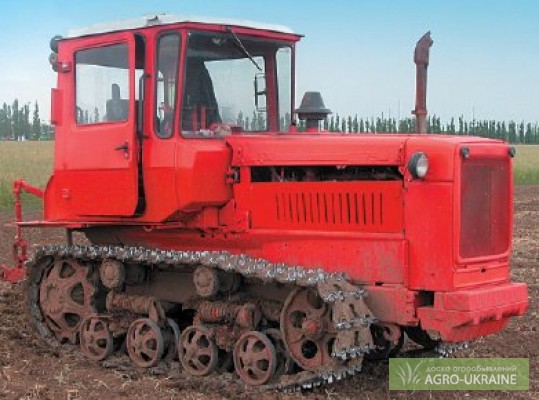 1. Проверить уровень масла и при необходимости долить                          - в картер основного двигателя              - в корпус топливного насоса                  - в корпус регулятора частоты вращения коленчатого вала основного двигателя.                                                2. Проверить уровень охлаждающей жидкости в системе охлаждения (в радиаторе) и при необходимости долить.                                                        3. Проверить техническое состояние узлов и механизмов трактора, их крепления, подтекания топлива, масла и охлаждающей жидкости, и электролита. При наличии устранить и протереть места подтекания ветошью.                                                    4. Проверить и при необходимости отрегулировать натяжение ремня вентилятора.Слесарный набор (средний)., емкость с моторным маслом, ветошь, воронка, ёмкость с водой или тосолом, щетка.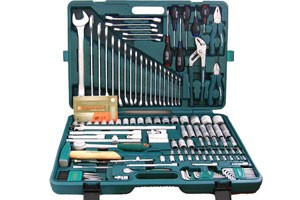 Проверить техническое состояние трактора ДТ-75М перед выездом.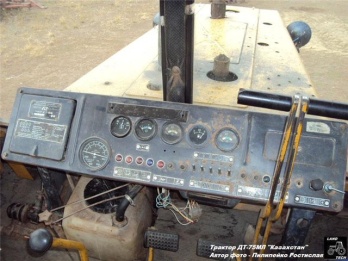 Рис. 2. Щиток приборов.Запустить основной двигатель, убедиться в отсутствии посторонних стуков и шумов.                              Проверить работу:                                      - контрольных приборов;                        - систем звуковой и световой сигнализации;                                                 - механизмы управления трактором и тормоза.Слесарный набор (средний).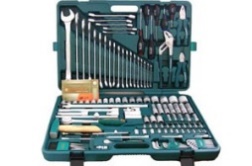 №Виды работЭталонБалы1Проведение ЕТО за трактором ДТ-Провести внешний осмотр трактора. Проверить заправочные емкости; уровень масла в картере двигателя, жидкость в системе охлаждения, топливо в баках. Работу тормозной и осветительной систем. Соблюдение БД0-12Пуск двигателя.Проверка положения рычагов управления. Пуск вспомогательного и основного двигателя. Снятия показаний измерительных приборов. Соблюдение БД0-13Начало движенияВключение заданной передачи (без рыпа и рывков). Плавность строгания трактора с места. Соблюдение БД0-14Остановка и трогание на подъеме.  Остановка на подъёме, включение стояночного тормоза (откат трактора назад не допускается). Трогание трактора на подъём (Отсутствие рывков, остановка двигателя не допускается, откат назад не более метра). Соблюдение БД0-15Движение по прямой с поворотамиВыбор скоростного режима. Движение без резких изменений направления. Остановка у заданной линии не дальше одного метра. Соблюдение БД0-16Разворот в ограниченном пространстве с применением заднего хода. Плавность въезда в габаритный дворик. Разворот за два переключения передач. Прямолинейность выезда из дворика. Соблюдение БД0-17Подъезд к прицепу задним ходом.Установка трактора на одну линию с прицепом. Плавность и точность подъезда. Соблюдение БД0-18Постановка трактора в бокс задним ходом.Заезд в бокс с учетом габаритов трактора. Установка строго по центру. Соблюдение БД0-1№Фамилия инициалыНомер вида работ, балы, оценкаНомер вида работ, балы, оценкаНомер вида работ, балы, оценкаНомер вида работ, балы, оценкаНомер вида работ, балы, оценкаНомер вида работ, балы, оценкаНомер вида работ, балы, оценкаНомер вида работ, балы, оценкаНомер вида работ, балы, оценкаНомер вида работ, балы, оценка№Фамилия инициалы12345678ВсегоОценка1Иванов И. И.1111011174